2021-2022 EĞİTİM ÖĞRETİM YILI ÇORUM ŞEHİT OSMAN ARSLAN PROJE KIZ ANADOLU İHL 11.SINIF MESLEKİ ARAPÇA DERSİ 2.DÖNEM 1.YAZILI SINAV SORULARISüre 40 dakika, her bir doğru cevap 5 puandır.Başarılar dilerim, Allah yardımcınız olsun… Ramazan SUArapça Öğretmeni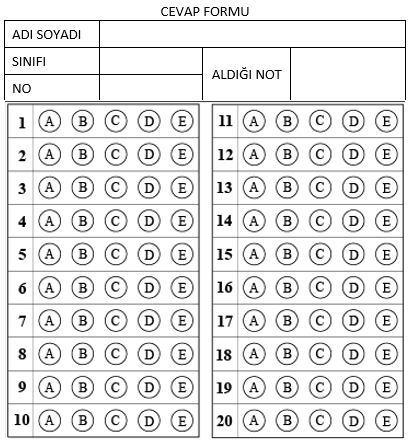 1.   نَزَل القُرآن مُنَجَّمًا في ...... سَنةBoş bırakılan yerin seçeneklerden hangisiyle tamamlanması gerekir?نَزَل القُرآن مُنَجَّمًا في ...... سَنةBoş bırakılan yerin seçeneklerden hangisiyle tamamlanması gerekir?A) كُتّاب الوَحْي B) تاريخ C) عَهْدُ النُّبُوَّة D) مَراحِل E) ثَلاث وعِشْرين 2.   عِلْم أسْباب النُّزولİfadesinin anlamı nedir?عِلْم أسْباب النُّزولİfadesinin anlamı nedir?A) Nüzul sebepleri ilmi B) Ayetlerin nüzulü C) Hüküm çıkartma D) Müminlerin kalpleri E) Nüzul sebepleri 3.   السَّلاطين ...... كانو على دَرَجة عالِية من الالْتِزامBoş bırakılan yere seçeneklerin hangisi getirilmelidir?السَّلاطين ...... كانو على دَرَجة عالِية من الالْتِزامBoş bırakılan yere seçeneklerin hangisi getirilmelidir?السَّلاطين ...... كانو على دَرَجة عالِية من الالْتِزامBoş bırakılan yere seçeneklerin hangisi getirilmelidir?A) العُلَماء B) القُرْآنيّة C) العُثْمانيّون D) الطَّيِّبات E) المَحْمولة 4.   Resmi en iyi anlatan cümle hangisidir?A) يُساعِد الرَّجُل أَباهما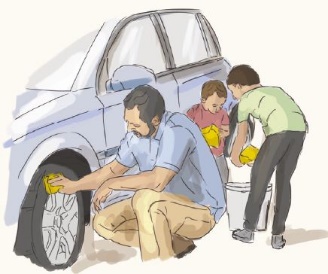 B) اِشْتَرَي الوَلَدان قَلَمَيْنC) يُساعِد الوَلَدان أَباهماD) یَرْفَعُ الوَلَدان أَباهماE) تَرْفَعُ الوَلَد أَباھماResmi en iyi anlatan cümle hangisidir?A) يُساعِد الرَّجُل أَباهماB) اِشْتَرَي الوَلَدان قَلَمَيْنC) يُساعِد الوَلَدان أَباهماD) یَرْفَعُ الوَلَدان أَباهماE) تَرْفَعُ الوَلَد أَباھماResmi en iyi anlatan cümle hangisidir?A) يُساعِد الرَّجُل أَباهماB) اِشْتَرَي الوَلَدان قَلَمَيْنC) يُساعِد الوَلَدان أَباهماD) یَرْفَعُ الوَلَدان أَباهماE) تَرْفَعُ الوَلَد أَباھماResmi en iyi anlatan cümle hangisidir?A) يُساعِد الرَّجُل أَباهماB) اِشْتَرَي الوَلَدان قَلَمَيْنC) يُساعِد الوَلَدان أَباهماD) یَرْفَعُ الوَلَدان أَباهماE) تَرْفَعُ الوَلَد أَباھماResmi en iyi anlatan cümle hangisidir?A) يُساعِد الرَّجُل أَباهماB) اِشْتَرَي الوَلَدان قَلَمَيْنC) يُساعِد الوَلَدان أَباهماD) یَرْفَعُ الوَلَدان أَباهماE) تَرْفَعُ الوَلَد أَباھماResmi en iyi anlatan cümle hangisidir?A) يُساعِد الرَّجُل أَباهماB) اِشْتَرَي الوَلَدان قَلَمَيْنC) يُساعِد الوَلَدان أَباهماD) یَرْفَعُ الوَلَدان أَباهماE) تَرْفَعُ الوَلَد أَباھما5.   Arapça tamlamaların hangisinin anlamı yanlış verilmiştir?Arapça tamlamaların hangisinin anlamı yanlış verilmiştir?A) قُلوب المُؤْمِنين - Müminlerin kalpleriB) فَهْم القُرآن -Kur’an’ın anlaşılması C) أَكْثر الآيات - Ayetlerin çoğuD) تَفْسير الآيات - Ayetlerin açıklamasıE) مِفْتاحُ اﻟﺒابِ - Binanın kapısı6.   مَوْقِف النّاس من الإيمانİfadesinin Türkçe karşılığı nedir?مَوْقِف النّاس من الإيمانİfadesinin Türkçe karşılığı nedir?A) İnsanların iman etmesiB) İman bakımından insanların durumlarıC) Müminlerin inancıD) İnanç çeşitleriE) İnsanların inancının durması7.   Verilen ifadelerden hangisi İslam düşüncesine göre yanlıştır?Verilen ifadelerden hangisi İslam düşüncesine göre yanlıştır?A) المُشْرِكون يَجْعَلون مع الله إلهًا آخَرB) المُؤْمِنون صادِقون في إيمَانِهِمC) المُؤْمِنون يَفْرَحُون بِنُزول القُرآنD) اﻟَّﺬين في قُلُوبِهِم مَرَض هم المُؤْمِنونE) ﻳُﺨْي المُنافِقون الكُفْر8.   فالْمَكِّيّ هو ما نَزَلَ قَبْلَ الهِجْرَةAltı çizili ibareye bakarak hangi soruya cevap bulabiliriz?فالْمَكِّيّ هو ما نَزَلَ قَبْلَ الهِجْرَةAltı çizili ibareye bakarak hangi soruya cevap bulabiliriz?فالْمَكِّيّ هو ما نَزَلَ قَبْلَ الهِجْرَةAltı çizili ibareye bakarak hangi soruya cevap bulabiliriz?A) Ne zaman B) Nasıl C) Niçin D) Nerede E) Kim 9.   اقْرَؤُا القُرْآنَ فإِنَّهُ يَأْتي يَوْم القيامةِ شَفِيعاً لأصْحابِهِSeçeneklerden hangisi Hadis-i Şerifte geçmemektedir?اقْرَؤُا القُرْآنَ فإِنَّهُ يَأْتي يَوْم القيامةِ شَفِيعاً لأصْحابِهِSeçeneklerden hangisi Hadis-i Şerifte geçmemektedir?اقْرَؤُا القُرْآنَ فإِنَّهُ يَأْتي يَوْم القيامةِ شَفِيعاً لأصْحابِهِSeçeneklerden hangisi Hadis-i Şerifte geçmemektedir?A) Gelir B) Okuyun C) Şefaatçi D) Öğreten E) Kur'an 10.   Hangi seçenekte yer alan ifade, imanın şartlarıyla ilgili itikadi küfür grubuna girer?Hangi seçenekte yer alan ifade, imanın şartlarıyla ilgili itikadi küfür grubuna girer?A) الحَلِف بِالشَّيْطانB) السُّجود لِلنّارC) شَتْم أحَد الرُّسُلD) اﻟﺬَّبْح لِلتَّماثيلE) إِنْكاراليَوْم الآخِر11.   نَزَل القُرآن الكَريم على لنَّبيّ بِالتَّدْرِيجKur'an'ın nasıl indirildiğinin cevabı, verilen cümledeki hangi kelimede yer almaktadır?نَزَل القُرآن الكَريم على لنَّبيّ بِالتَّدْرِيجKur'an'ın nasıl indirildiğinin cevabı, verilen cümledeki hangi kelimede yer almaktadır?نَزَل القُرآن الكَريم على لنَّبيّ بِالتَّدْرِيجKur'an'ın nasıl indirildiğinin cevabı, verilen cümledeki hangi kelimede yer almaktadır?A) القُرآن B) بِالتَّدْرِيج C) نَزَل D) على لنَّبيّ E) لنَّبيّ 12.   نَزَل القُرآن مُفَرَّقًا، تَثْبيتًا لِقَلْب النَّيّوقُلوب المُؤْمِنينAltı çizili kelimenin cümleye kattığı anlam nedir?نَزَل القُرآن مُفَرَّقًا، تَثْبيتًا لِقَلْب النَّيّوقُلوب المُؤْمِنينAltı çizili kelimenin cümleye kattığı anlam nedir?نَزَل القُرآن مُفَرَّقًا، تَثْبيتًا لِقَلْب النَّيّوقُلوب المُؤْمِنينAltı çizili kelimenin cümleye kattığı anlam nedir?A) Açıklama B) İniyor C) Parça parça D) Sabitlemek E) Faydalanmak 13.   "Kur'an'ın toplanması" ifadesinin Arapça karşılığı hangi seçenekte bulunmaktadır?"Kur'an'ın toplanması" ifadesinin Arapça karşılığı hangi seçenekte bulunmaktadır?A) حُفَّاظ لقُرآن B) تاريخ القُرآن C) القُرآن الكَريم D) تَفْسِير لقُرآن E) جَمْعُ القُرآن 14.   اصْطِلاح - والمَدَنِيّ - أَطْلَقَه - العُلَماء - المَكِّيّKarışık olarak verilen kelimelerden oluşan anlamlı cümle hangi seçenekte verilmiştir?اصْطِلاح - والمَدَنِيّ - أَطْلَقَه - العُلَماء - المَكِّيّKarışık olarak verilen kelimelerden oluşan anlamlı cümle hangi seçenekte verilmiştir?A) المَكِّيّ والمَدَنِيّ اصْطِلاح أَطْلَقَه العُلَماءB) المَكِّيّ اصْطِلاح أَطْلَقَه والمَدَنِيّ العُلَماءC) اصْطِلاح المَكِّيّ والمَدَنِيّ العُلَماء أَطْلَقَهD) والمَدَنِيّ اصْطِلاح أَطْلَقَه العُلَماء المَكِّيّE) المَكِّيّ أَطْلَقَه والمَدَنِيّ اصْطِلاح العُلَماء15.   Resmi en iyi anlatan cümle hangi seçenekte verilmiştir?A) رَسَم مُحَمَّد زَهْرَة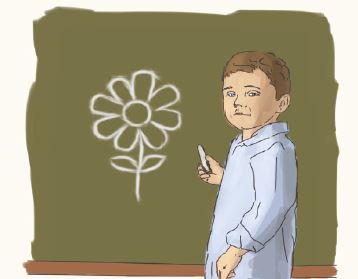 B) رَسَمَ الطَّالِب طَعَاماC) رَسَمَت أَﺣْﻤَد زَهْرَةD) رَسَم زَيْنَب سَيَّارَةE) أَكَل أَﺣْﻤَد زَهْرَةResmi en iyi anlatan cümle hangi seçenekte verilmiştir?A) رَسَم مُحَمَّد زَهْرَةB) رَسَمَ الطَّالِب طَعَاماC) رَسَمَت أَﺣْﻤَد زَهْرَةD) رَسَم زَيْنَب سَيَّارَةE) أَكَل أَﺣْﻤَد زَهْرَةResmi en iyi anlatan cümle hangi seçenekte verilmiştir?A) رَسَم مُحَمَّد زَهْرَةB) رَسَمَ الطَّالِب طَعَاماC) رَسَمَت أَﺣْﻤَد زَهْرَةD) رَسَم زَيْنَب سَيَّارَةE) أَكَل أَﺣْﻤَد زَهْرَةResmi en iyi anlatan cümle hangi seçenekte verilmiştir?A) رَسَم مُحَمَّد زَهْرَةB) رَسَمَ الطَّالِب طَعَاماC) رَسَمَت أَﺣْﻤَد زَهْرَةD) رَسَم زَيْنَب سَيَّارَةE) أَكَل أَﺣْﻤَد زَهْرَةResmi en iyi anlatan cümle hangi seçenekte verilmiştir?A) رَسَم مُحَمَّد زَهْرَةB) رَسَمَ الطَّالِب طَعَاماC) رَسَمَت أَﺣْﻤَد زَهْرَةD) رَسَم زَيْنَب سَيَّارَةE) أَكَل أَﺣْﻤَد زَهْرَةResmi en iyi anlatan cümle hangi seçenekte verilmiştir?A) رَسَم مُحَمَّد زَهْرَةB) رَسَمَ الطَّالِب طَعَاماC) رَسَمَت أَﺣْﻤَد زَهْرَةD) رَسَم زَيْنَب سَيَّارَةE) أَكَل أَﺣْﻤَد زَهْرَة16.   Arapça - Türkçe eşleştirmelerin hangisinde yanlışlık yapılmıştır?Arapça - Türkçe eşleştirmelerin hangisinde yanlışlık yapılmıştır?A) مَراحِل - AşamalarB) جَديد - YeniC) حُفّاظ - HafızlarD) مَشورة - KaydetmeE) خَاتَم - Son17.   Fiil-mastar eşleştirmelerinin hangisinde hata yapılmıştır?Fiil-mastar eşleştirmelerinin hangisinde hata yapılmıştır?A) آمَن - الإِيمان B) وَحَّد - التَّوْحِيد C) أسْلَم - المُسْلِم D) أَقَرّ - الإِقْرَار E) نَافقَ - النِّفاق 18.   يَا مَرْيَمُ اقْنُتِي لِرَبِّكِ وَاسْجُدِي وَارْكَعِي مَعَ الرَّاكِعِينَÂl-i İmrân Suresinde geçen bu ayette kaç tane "Emir fiil" bulunmaktadır?A) 5   B) 3   C) 4   D) 1   E) 2    19.   Hangi seçenekte kelimenin tekil, ikil ve çoğul halleriyle ilgili yanlışlık yapılmıştır?Hangi seçenekte kelimenin tekil, ikil ve çoğul halleriyle ilgili yanlışlık yapılmıştır?A) شَجَرة - شَجَرتان - أَشْجارB) لَوْحة - لَوْحتان - لَوْحتونC) حافِظ - حافِظان - حُفَّاظD) هَاتِف - هَاتِفان - هَوَاتِفE) طَالِب - طَالِبان - طُلَّاب 20.   مَدْخَل إلى عُلوم القُرآن الكَريمİfadesinin doğru anlamı hangi seçenekte verilmiştir?مَدْخَل إلى عُلوم القُرآن الكَريمİfadesinin doğru anlamı hangi seçenekte verilmiştir?A) Kur'an-ı Kerim'in çoğaltılmasıB) Kur'an-ı Kerim'in tarihiC) Kur'an-ı Kerim ilimleriD) Kur'an-ı Kerim ilimlerine girişE) Kur'an öğrenmenin önemi